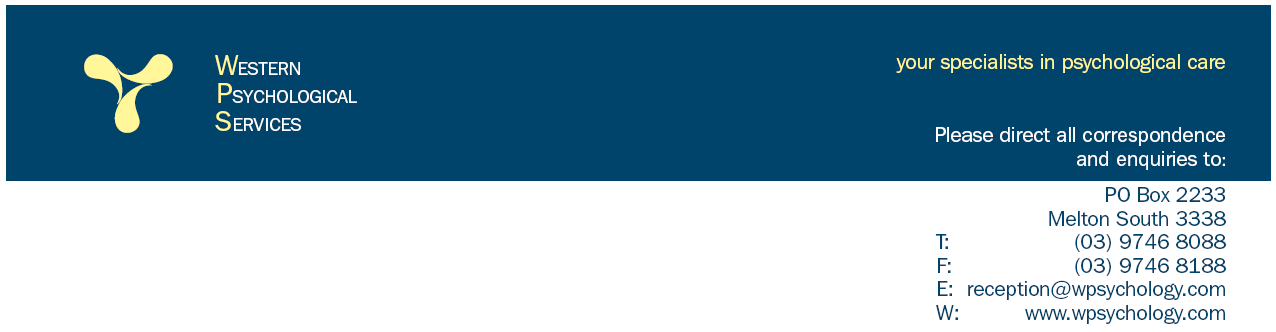 FAX Reason for File or Information RequestTo:		From:	WPS Admin	Fax:		Pages Phone:		Date:	RE:	     Report or File Request			 Urgent	 For Review	 Please Comment	 Please Reply	Phone:		Date:	
NAME:	Address:  Thank you for the report /file request  to Western Psychological Services. When we are asked to release records to a client or 3rd party, It is up to the author (Psychologist) of the document to release their own records. This gives the author the opportunity to review his/her records.  The Psychologist may then decide to release a report or file based on the presumption that it is not likely to cause “harm” to the client. The release of a client file or part thereof may have been written in quasi-medical language that is sometimes tricky to interpret. In the occasional instance where the release of a report or file is refused, a request can be made through freedom of information  https://dhhs.vic.gov.au/making-freedom-information-requestWe may ethically provide our own Psychologist’s records.Any reports received from other professionals be they marked 'confidential' or not belong to the author, not for our practice or the professional to release. PRIVACY LEGISLATIONRequests for a client’s file made under health records or privacy legislation When a request (usually pursuant to a client’s consent), either directly or through a solicitor or a third-party representative is made in respect of health records or privacy legislation, the relevant legislation must be observed and includes restrictions related to the age of the client. For example, a relative of a 19-year-old may not have a file released and is subject to the relevant privacy legislation.This may be the Commonwealth Privacy Act 1998 (Privacy Act) or other state or territory privacy or health records legislation.• The Privacy Act 11 includes all private health service providers in Australia and some private sector organisations 8 Privacy Act 1998. https://www.comlaw.gov.au/Details/C2014C00076. https://www.comlaw.gov.au/Details/C2014C00076 and https://www.oaic.gov.au/privacy law/other-privacy jurisdictions. psychology.org.au • Private health providers in NSW, Victoria and the ACT are also subject to state-based health records laws. Our professional body, the APS notes the following: “The Privacy Act must be observed by psychologists”: Fees for Report or File requestsAdditional reports not on file are charged at the APS rate of $251 per hr. A single letter or report already on file may be accessed free of charge. Requests for files are charged pro-rata at the same rate for the Psychologist to review the file. There are associated charges for administration in relation to photo-copying at 20c per page, collation ($60 per hour) and relevant postage.
If you have any questions please call me on 9746 8088.RegardsDr Angelo PaganoDirector
WPS SitesWPS MELTON SOUTH	 2 Exford Road, Melton South VIC 3338
WPS CAROLINE SPRINGS 	 Community Health Centre, Level 1, 13-15 Lake St, Carline Springs VIC 3023WPS ESSENDON		 112 Buckley Street, Essendon VIC 3040ABN 49 059 804 732